ОПИС ДИСЦИПЛІНИСТРУКТУРА КУРСУ*залучений стейкхолдер для спільного проведення аудиторного заняттяРозподіл балів, присвоюваних здобувачам при вивченні дисципліни«Правознавство »* бали одержані здобувачами на семінарських/практичних заняттях. Шкала оцінювання: національна та ECTSПОЛІТИКИ КУРСУ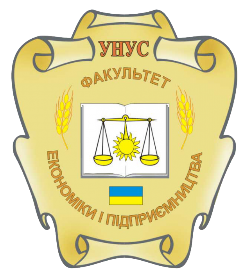 Уманський національний університет садівництваФакультет менеджментуКафедра соціально-гуманітарних і правових дисциплінСИЛАБУС НАВЧАЛЬНОЇ ДИСЦИПЛІНИ«Правознавство»Лектор курсуІрина Коваленко-ЧукінаПрофайл лектораhttps://social.udau.edu.ua/ua/pro-kafedru/vikladachi-ta-spivrobitniki/kovalenko-chukina-irina-grigorivna.htmlКонтактна інформація лектора  (е-mail) https://social.udau.edu.ua irinakovalenkocukina@gmail.comСторінка курсу в MOODLEhttps://https://moodle.udau.edu.ua/course/view.php?id=809moodle.udau.edu.ua/Мета курсуМета: засвоєння студентами основних теоретичних положень і понять національного права України, розуміння ними Конституції та чинного законодавства України, закономірностей побудови правової держави, формування в них високого рівня правової свідомості та правової культури, вміння тлумачити і правильно застосовувати нормативно-правові акти в практичній діяльності, грамотно оцінювати юридичні факти, вільно орієнтуватися в сучасному правовому полі.Завдання курсувивчення понять і ознак  держави і права; функції та джерела права; поняття та елементи системи права і системи законодавства; сутність та зміст юридичних властивостей Конституції України; класифікацію прав і свобод людини і громадянина за їх змістом; місце в системі органів державної влади, Президента України, його повноваження; специфічні ознаки, які вирізняють цивільно-правові відносини з поміж інших правових відносин; правові засади розробки, укладання, виконання та припинення трудових договорів; як здійснюється державне управління в галузі охорони навколишнього природного середовища; загальні засади права соціального захисту (забезпечення); що таке бюджет, бюджетна система України, яке місце в ній займає державний бюджет України; поняття злочину, адміністративного порушення, кримінальної та адміністративної відповідальності.КомпетентностіЗдатність застосовувати отримані знання в практичних ситуаціях.Здатність діяти відповідально та свідомо. Здатність реалізувати свої права і обов’язки як члена суспільства, усвідомлювати цінності громадянського (вільного демократичного) суспільства та необхідність його сталого розвитку, верховенства права, прав і свобод людини і громадянина в Україні.Здатність здійснювати діяльність з дотриманням вимог нормативно-правових документів у сфері підприємницької, торговельної та біржової діяльності.Програмні результати навчанняВикористовувати базові знання з підприємництва, торгівлі і біржової діяльності й уміння критичного мислення, аналізу та синтезу в професійних цілях.  Застосовувати набуті знання для виявлення, постановки та вирішення завдань за різних практичних ситуацій в підприємницькій, торговельній та біржовій діяльності. Знати вимоги до діяльності за спеціальністю, зумовлені необхідністю забезпечення сталого розвитку України, її зміцнення як демократичної, соціальної і правової держави. Демонструвати здатність діяти соціально відповідально на основі етичних, культурних, наукових цінностей і досягнень суспільства. Знати нормативно-правове забезпечення діяльності підприємницьких, торговельних та біржових структур і застосовувати його на практиці.ТемаГодини  (лекції /практичні (семінарські, лабораторні))Зміст тем курсуЗавданняОціню-вання(балів)Змістовий модуль 1Основи теорії права та законодавства України.Змістовий модуль 1Основи теорії права та законодавства України.Змістовий модуль 1Основи теорії права та законодавства України.Змістовий модуль 1Основи теорії права та законодавства України.Змістовий модуль 1Основи теорії права та законодавства України.Змістовий модуль 1Основи теорії права та законодавства України.Тема 1. Основи теорії держави і права.2/2Місце і роль права в системі соціальних норм. Поняття соціальних норм. Види соціальних норм. Право і мораль та їх відмінні ознаки.Поняття права. Об'єктивне та суб'єктивне право. Ознаки права. Сутність права. Зміст права та його види. Функції права. Джерела права та його форми. Закони і підзаконні акти.Поняття норми права. Ознаки правових норм, Структура норми права. Поняття гіпотези, диспозиції, санкції. Види норм права.Поняття джерела права, його різні значення. Система джерел права. Нормативні акти як джерела права та їхня система. Межі дії нормативних актів. Систематизація законодавства.Поняття системи права. Предмет та метод правового регулювання. Галузь права, інститут права, підгалузь права. Система законодавства. Опрацювання лекційного матеріалу.Виконання практичних завдань, наведених в інструктивно-методичних матеріалах, проходження тестування в системі електронного забезпечення навчання в Moodle5Тема 2. Поняття законності і правопорядку. Правопорушення як вид юридичної відповідальності.4/2Поняття і види правосвідомості та правової культури. Ознаки правосвідомості. Поняття, ознаки і види правомірної поведінки. Правопорушення: поняття та види. Склад правопорушення та Його ознаки. Поняття і основні ознаки юридичної відповідальності. Мста і функції юридичної відповідальності. Підстави притягнення і звільнення від юридичної відповідальності.Опрацювання лекційного матеріалу. Виконання завдань для самостійної роботи згідно з методичними рекомендаціями.Проходження тестування в системі електронного забезпечення навчання в Moodle5Модульний контроль20Змістовий модуль 2. Основні галузі права УкраїниЗмістовий модуль 2. Основні галузі права УкраїниЗмістовий модуль 2. Основні галузі права УкраїниЗмістовий модуль 2. Основні галузі права УкраїниЗмістовий модуль 2. Основні галузі права УкраїниТема 1. Поняття цивільного права та цивільно-правових відносин4/2Поняття цивільного права. Цивільно-правові відносини: майнові відносини, особисті немайнові відносини. Метод цивільно-правового регулювання. Об'єкти цивільно-правові відносин.Джерела та система цивільного права. Відносини власності: поняття та зміст права власності. Види форм власності.Суб'єкти цивільного права. Громадяни (фізичні особи), їхні основні юридичні властивості як суб'єктів цивільно-правових відносин. Поняття і зміст цивільно-правові правоздатності і дієздатності громадян: повна, неповна, часткова. Обмеження дієздатність Визнання громадянина недієздатним.Спеціальна правосуб'єктність юридичних осіб. Органи юридичних осіб. Порядок виникнення, реорганізації та ліквідації юридичних осіб.Опрацювання лекційного матеріалу.Виконання завдання, наведеного в інструктивно-методичних матеріалах, проходження тестування в системі електронного забезпечення навчання в Moodle5Тема 2. Цивільно-правові угоди (правочини). Представництво в цивільному праві4/2Поняття та класифікація (види) угод. Умови дійсності цивільно-правових угод. Форм угод: усна та письмова. їхні різновиди. Правові аспекти додержання відповідної форми угоди.Визнання угоди недійсною та правові наслідки виконання недійсної угоди. Реституція та варіанти вирішення питання про її застосування. Застосування реституції до конкретних випадків порушення умов дійсності угод. Види недійсних угод.Поняття представництва. Сфера та межі дії представництва (представника). Підстави за яких виникають повноваження з представництва. Доручення. Форма і строк доручення Передоручення. Припинення доручення. Наслідки скасування доручення.Опрацювання лекційного матеріалу.Виконання завдання, наведеного в інструктивно-методичних матеріалах, проходження тестування в системі електронного забезпечення навчання в Moodle 5Тема 3. Зобов'язальне право4/2Поняття цивільно-правового зобов'язання. Суб'єкт, предмет та підстави виникнення зобов'язань. Цивільно-правовий договір як підстава виникнення зобов'язань. Види зобов'язані (договорів). Процес (порядок) укладання договору. Загальні умови виконання зобов'язань.Способи забезпечення виконання зобов’язань: неустойка, застава, порука, завдаток, гарантія.Припинення зобов’язань, способи припинення зобов’язань.Поняття, підстави та умови відповідальності за порушення зобов’язань. Види цивільно-правової відповідальності.Опрацювання лекційного матеріалу.Виконання дослідницького завдання, наведеного в інструктивно-методичних матеріалах, проходження тестування в системі електронного забезпечення навчання в Moodle5Тема4.  Основи сімейного права України.4/2Поняття та предмет сімейного права України. Сімейним кодекс України. Поняття сім'ї.Поняття шлюбу. Умови і порядок складання шлюбу. Шлюбний договір. Порядок припинення шлюбу.Особисті немайнові права та обов'язки подружжя. Майнові правовідносини подружжя. Право власності подружжя.Майнові права та обов'язки батьків. Майнові права та обов'язки дітей. Позбавлення батьківських прав. Аліменти.Опіка. Піклування. Патронат.Опрацювання лекційного матеріалу.Виконання дослідницького завдання, наведеного в інструктивно-методичних матеріалах, проходження тестування в системі електронного забезпечення навчання в Moodle 5Тема5  Основи трудового права4/2Поняття трудового права та трудових правовідносин. Характеристика суспільних відносин, що формують предмет трудового права України. Особливості методу трудового права України. Джерела трудового права. Колективний договір як джерело та інститут трудового права: поняття, зміст та порядок укладання.Поняття та умови трудового договору і порядок їхнього встановлення. Порядок укладення трудового договору; документи, необхідні для прийому на роботу. Форма трудового договору. Види трудових договорів; контракт як різновид трудового договору.Опрацювання лекційного матеріалу.Виконання дослідницького завдання, наведеного в інструктивно-методичних матеріалах, проходження тестування в системі електронного забезпечення навчання в Moodle 5Тема 6.  Трудова дисципліна, дисциплінарна га матеріальна відповідальність. Правове регулювання трудових спорів.4/2Поняття та зміст трудової дисципліни. Трудова дисципліна, внутрішній трудовий розпорядок як особлива частина правопорядку. Нормативний акти, що регулюють внутрішній трудовий розпорядок і трудову. Основні обов'язки працівників. Стимулювання за трудовим правом. Заходи заохочення. Інші заходи стимулювання, переваги і пільги. Заохочення за особливі трудові заслуги.Дисциплінарна відповідальність. Система заходів впливу, що застосовується до порушників трудової дисципліни. Підстави дисциплінарної відповідальності. Дисциплінарний проступок. Кваліфікація дисциплінарних проступків. Дисциплінарні стягнення. Порядок накладання дисциплінарних стягнень.Поняття підстави і умови матеріальної відповідальності працівників за шкоду, заподіяну підприємству, установі, організації. Відміна матеріальної відповідальності від майнової цивільно-правової відповідальності. Види матеріальної відповідальності та особливості їх застосування. Порядок визначення розміру шкоди і покриття шкоди, заподіяної працівником.Опрацювання лекційного матеріалу.Виконання дослідницького завдання, наведеного в інструктивно-методичних матеріалах, проходження тестування в системі електронного забезпечення навчання в Moodle 5Модульний контроль15Змістовий модуль 3 Адміністративне і кримінальне право УкраїниЗмістовий модуль 3 Адміністративне і кримінальне право УкраїниЗмістовий модуль 3 Адміністративне і кримінальне право УкраїниЗмістовий модуль 3 Адміністративне і кримінальне право УкраїниЗмістовий модуль 3 Адміністративне і кримінальне право УкраїниЗмістовий модуль 3 Адміністративне і кримінальне право УкраїниТема 1.Адміністративна відповідальність та інші заходи адміністративного примусу4/2Державне управління (здійснення виконавчої влади) як державно-правова категорія та його місце в системі соціального управління. Поняття адміністративно-правових відносин та адміністративного права..Адміністративний примус у системі методів державного управління. Адміністративно-деліктне право як підгалузь адміністративного права. Адміністративна відповідальність як вид юридичної відповідальності. Підстави адміністративної відповідальності. Характеристика адміністративного правопорушення. Види адміністративних стягнень та їхній зміст. Система адміністративних правопорушень. Органи, що розглядають справи про адміністративні правопорушення. Поняття, підстави і умови правомірності безпосереднього адміністративного примусу. Система та види заходів безпосереднього адміністративного примусу.Опрацювання лекційного матеріалу.Виконання практичних завдань, наведених в інструктивно-методичних матеріалах, проходження тестування в системі електронного забезпечення навчання в Moodle5Тема 2. Загальне поняття кримінального права та кримінальної відповідальності4/2Поняття і структура кримінального права. Підстави кримінальної відповідальності.Поняття злочину, характеристика склад}' злочину як його юридичного вираження.Об'єктивна сторона, суб'єкт та суб'єктивна сторона злочину. Обставини, що виключаютьсуспільну небезпеку і протиправність діяння (необхідна оборона, крайня необхідність).      	  Стадії розвитку умисного злочину. Співучасть у злочині. Покарання, його мета. Видипокарань. Обставини, що пом'якшують відповідальність. Обставини, що обтяжують відповідальність. Особлива частина кримінального права. Класифікація злочинів.Опрацювання лекційного матеріалу. Виконання завдань для самостійної роботи згідно з методичними рекомендаціями.Проходження тестування в системі електронного забезпечення навчання в Moodle5Модульний контроль15Всього 40/20100Поточний (модульний контроль) Поточний (модульний контроль) Поточний (модульний контроль) Поточний (модульний контроль) Поточний (модульний контроль) Поточний (модульний контроль) Поточний (модульний контроль) Поточний (модульний контроль) Поточний (модульний контроль) Поточний (модульний контроль) Поточний (модульний контроль) Поточний (модульний контроль) Поточний (модульний контроль) Поточний (модульний контроль) Поточний (модульний контроль) СумаСумаЗмістовий модуль 1Змістовий модуль 1Змістовий модуль 1Змістовий модуль 2Змістовий модуль 2Змістовий модуль 2Змістовий модуль 2Змістовий модуль 2Змістовий модуль 2Змістовий модуль 2Змістовий модуль 3Змістовий модуль 3Змістовий модуль 3Змістовий модуль 3Змістовий модуль 3СумаСума30 балів30 балів30 балів45 балів45 балів45 балів45 балів45 балів45 балів45 балів25балів25балів25балів25балів25балівСумаСумаТ 1Т 2Модульний контроль (20 балів)Т 1Т 2Т 3Т 4Т 5Т 6Модульний контроль (15 балів)Модульний контроль (15 балів)Т 1Т 2Модульний контроль  (15 балів)10010055Модульний контроль (20 балів)555555Модульний контроль (15 балів)Модульний контроль (15 балів)55Модульний контроль  (15 балів)100100В т.ч. самостійна роботаВ т.ч. самостійна роботаВ т.ч. самостійна роботаВ т.ч. самостійна роботаВ т.ч. самостійна роботаВ т.ч. самостійна роботаВ т.ч. самостійна роботаВ т.ч. самостійна роботаВ т.ч. самостійна роботаВ т.ч. самостійна роботаВ т.ч. самостійна роботаВ т.ч. самостійна роботаВ т.ч. самостійна роботаВ т.ч. самостійна робота2222222222поточний контроль*поточний контроль*поточний контроль*поточний контроль*поточний контроль*поточний контроль*поточний контроль*поточний контроль*поточний контроль*поточний контроль*поточний контроль*поточний контроль*поточний контроль*поточний контроль*3333333333Сума балів за всі види навчальної діяльностіОцінка ECTSОцінка за національною шкалоюСума балів за всі види навчальної діяльностіОцінка ECTSдля заліку90 – 100Азараховано82-89Взараховано74-81Сзараховано64-73Dзараховано60-63Езараховано35-59FXне зараховано з можливістю повторного складання0-34Fне зараховано з обов’язковим повторним вивченням дисципліниПолітика оцінюванняВ основу рейтингового оцінювання знань закладена 100-бальна шкала оцінювання (максимально можлива сума балів, яку може набрати здобувач за всіма видами контролю знань з дисципліни з урахуванням поточної успішності, самостійної роботи, науково-дослідної роботи, модульного контролю, підсумкового контролю тощо). Встановлюється, що при вивченні дисципліни до моменту підсумкового контролю здобувач може набрати максимально 100 балів.Політика щодо академічної доброчесностіПід час підготовки рефератів (есе) та індивідуальних науково-дослідних завдань, проведення контрольних заходів здобувачі повинні дотримуватися правил академічної доброчесності, які визначено Кодексом доброчесності Уманського НУС. Очікується, що роботи студентів будуть їх оригінальними дослідженнями чи міркуваннями. Жодні форми порушення академічної доброчесності не толеруються. Виявлення ознак академічної недоброчесності в письмовій роботі здобувача є підставою для її незарахування викладачем, незалежно від масштабів плагіатуПолітика щодо відвідуванняВідвідування занять є обов’язковим. За об’єктивних причин (наприклад, хвороба, міжнародне стажування) навчання може відбуватись індивідуально (за погодженням із деканом факультету)